Конспект интегрированного  открытого занятия во второй младшей группе «Кошка Мурка».Интеграция областей:- познание                                          - коммуникация                                          - художественная литература                                          - музыка                                          - аппликацияЦель: систематизировать знания детей о домашнем животном – кошке через речевое            развитие, знакомство с народным фольклором, рисование, танцевально-игровое              творчество.Задачи:Уточнить и расширить знания  детей о  домашнем животном-кошке.Закрепить названия частей тела кошки.Обогатить и активизировать словарный запас детей существительными и прилагательными.Формировать интерес к устному народному творчеству.Учить двигаться в соответствии с характером музыки: лёгким бегом и осторожным мягким шагом.Учить узнавать знакомые произведения.Учить начинать движения после вступления и менять движение в соответствии с изменением содержания песни.Учить детей передавать нужные образы.Развивать артикуляционный аппарат, моторику рук.Ход занятия:Восп.:Здравствуйте, ребятки! Какие вы сегодня красивые, а настроение у вас хорошее?Дети: Да.Восп.: Посмотрите, сколько у нас сегодня гостей. Давайте поздороваемся с ними.Дети: Здравствуйте!Раздаётся мяуканье.Восп.: Ребята,  послушайте, что это за звуки? ( ответы детей)Кто так мяукает? ( кошечка)Восп.читает стих. О. Высоцкой «Холодно» :Кто мяукнул у дверей?Открывайте поскорей! Очень холодно зимойМурка просится домой.Восп.:Да, вы правильно сказали, это кошка Мурочка. Только что-то я её не вижу ( смотрит   по сторонам). Наверно,  она спряталась, а знаете, почему? Мурка хочет свами поиграть. Давайте найдём кошечку, а музыка нам подскажет, где она спряталась.Звучит музыка: то тише, то громче. Дети ходят по залу и находят мягкую игрушку кошечку.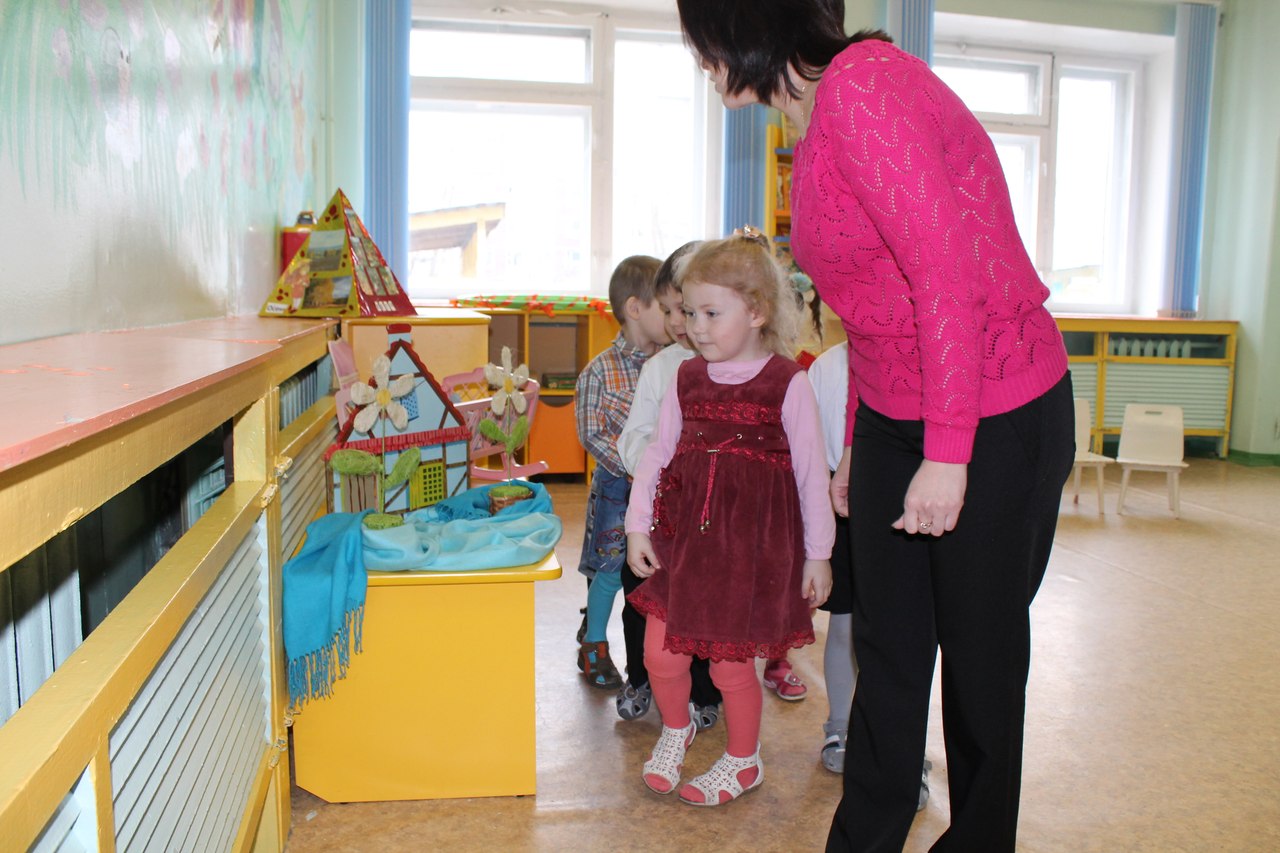 Восп.: Вот же она! Поздороваемся с Муркой ( здороваются).            Ребята, Мурка хочет узнать, как вас зовут. ( дети называют свои имена).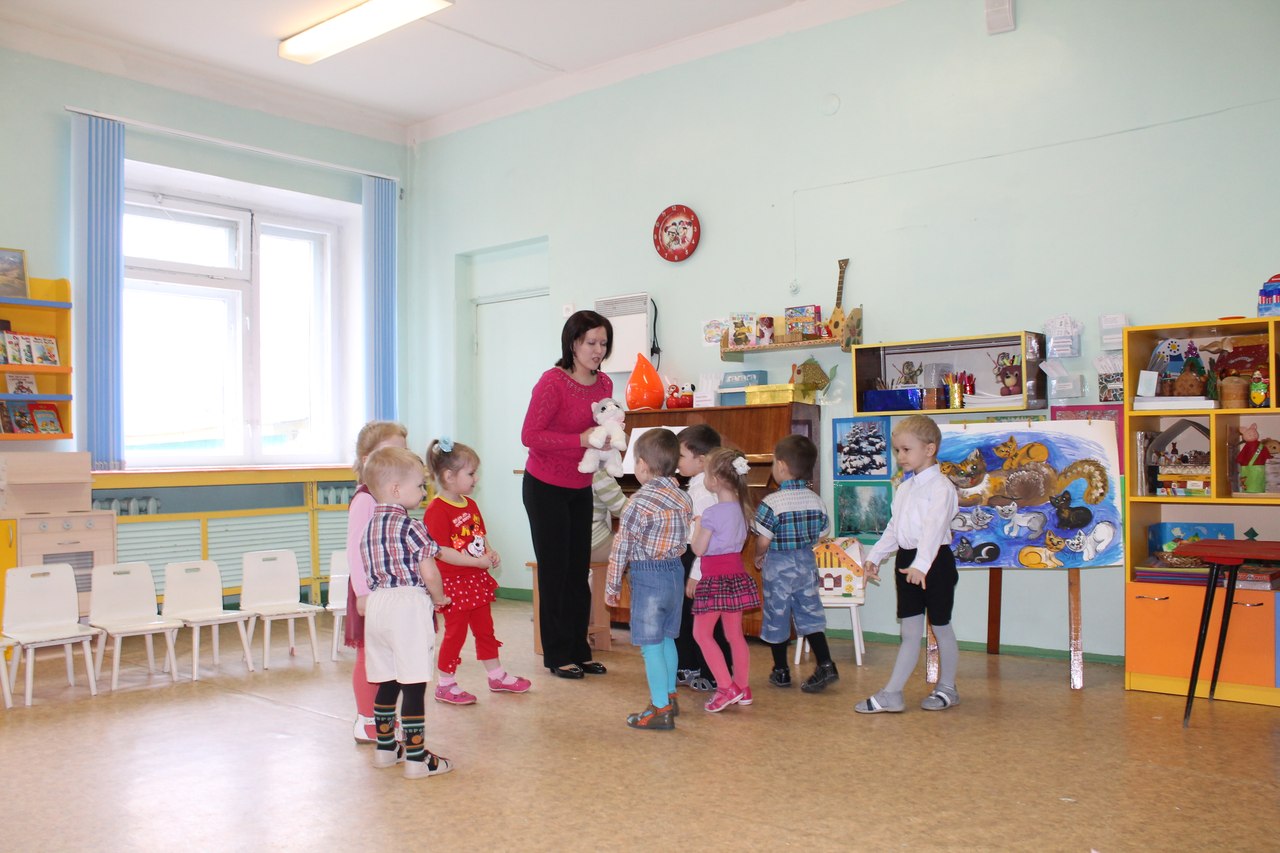             А теперь посмотрим на кошечку, что у неё есть? ( голова, ушки, туловище, лапки,              хвостик).            Ушки у Мурки большие или маленькие? ( маленькие).            Хоть они и маленькие, кошка хорошо слышит и ушки у неё всегда стоят торчком.            Хвостик у кошки длинный или короткий? ( длинный).            А ещё какой? (гладкий , пушистый).            Когда кошка злится, она виляет хвостом. Давайте повиляем хвостиком, как киска. А когда кошечка довольная, хвостик у неё приподнят вверх и она начинает мурлыкать.Посмотрите, на усы Мурки. Какие они? ( длинные, тонкие, помогают ориентироваться в пространстве).А  какая у Мурки шёрстка?  Дети гладят мурку по шёрстке.( пушистая, мягкая, тёплая, гладкая, блестящая, красивая).Восп.: Вот глазки глядят,            Вот ушки торчат,            Вот с усами ротик,            Вот пушистый хвостик,            Вот 4 лапки,             А на них царапки.            Ребята, киски любят, когда их гладят по шёрстке, при этом они начинают мурлыкать. Как мурлычет Мурка? ( мур-мур).           Ребята, Мурка хочет мне что-то сказать.( кошка шепчет на ухо воспитателю).           Мурка спрашивает, знаете ли вы, что кошки любят кушать? ( молоко).           Правильно, кошки очень любят молоко. Давайте попробуем, как кошечка, лакать молоко. Артикуляционную гимнастику « лакание молока»:           Молоко лакает кот,           Котик нас лакать зовёт.           Ребята, что-то кошечке стало грустно. Она, наверно, проголодалась. Давайте споём ей песенку и накормим её.     Песня «Котик, котик, киска…»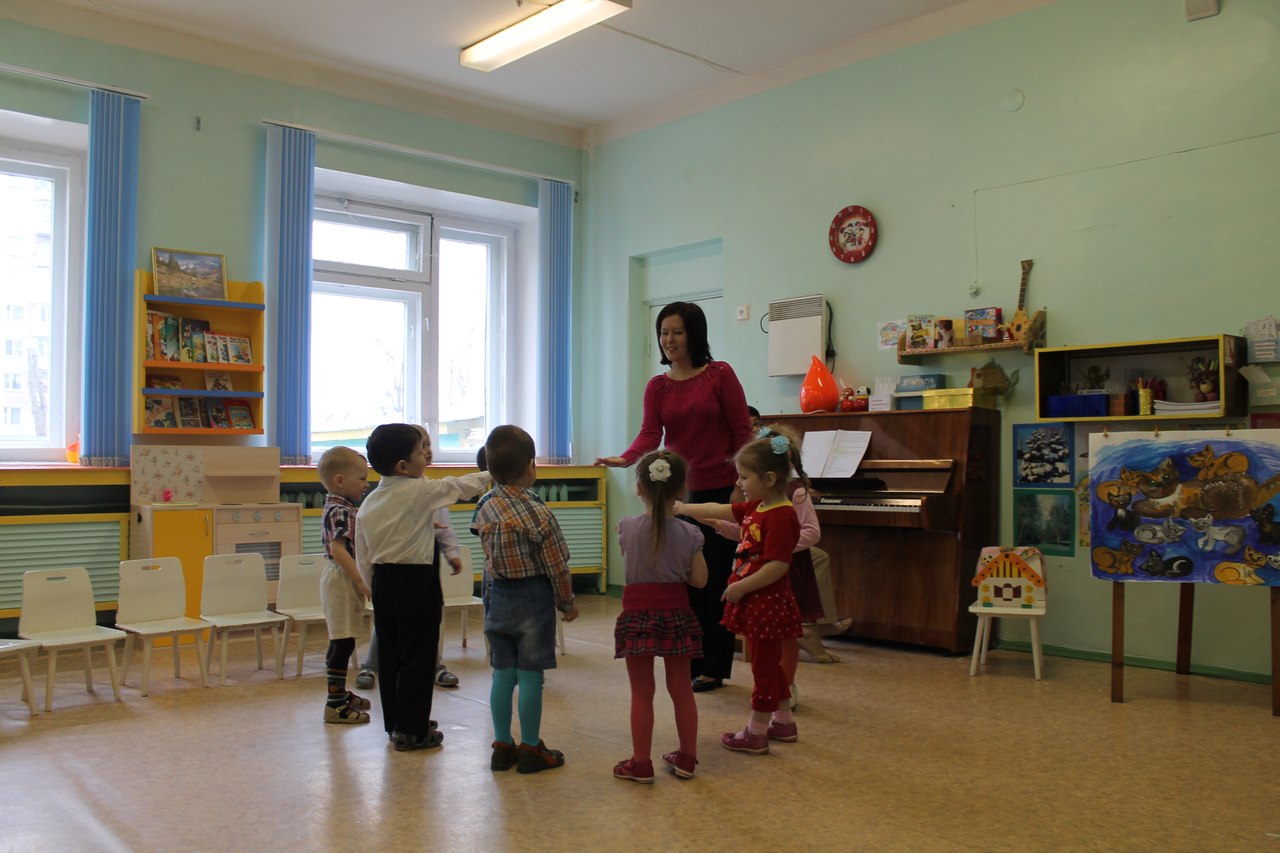 Мурка: Молодцы, ребята. Хорошо спели, мне понравилось. А теперь я хочу с вами    поиграть в подвижную игру « Кошка и Мышки». Но сначала мы превратимся в мышат: вправо, влево повернись                            И в мышат превратись.После песни воспитатель говорит слова:           На скамейке у дорожки           Улеглась и дремлет кошка.           Кошка глазки открывает           И котят всех догоняет.           Мяу! Мяу! Мяу!Кошечка разгоняет детей на стульчики.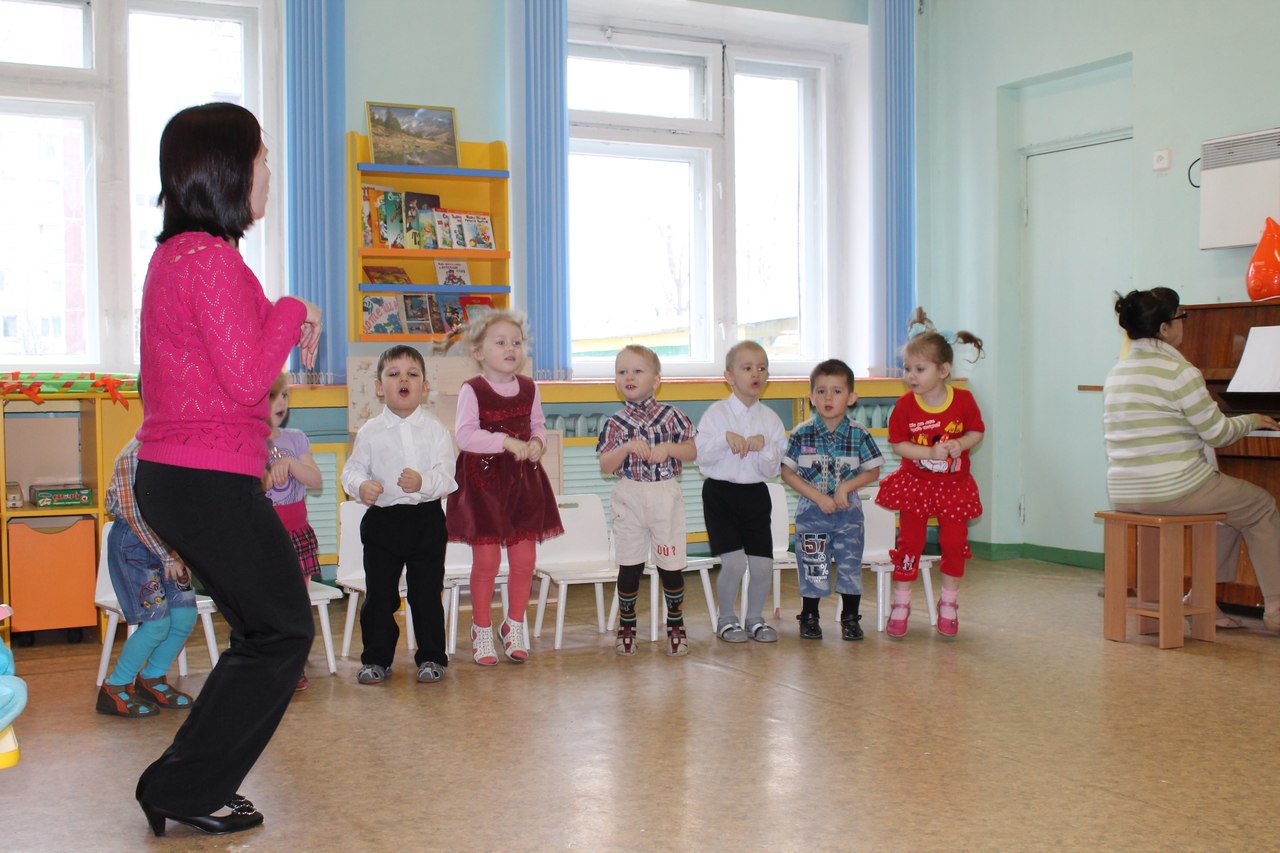 Восп.:  Шустрые были мышки, не догнать тебе их Мурка.Мурка, а ребята знают про тебя стихотворения, давайте прочитаем:1 ребёнок: Ах, ты, котенька-коток,                      Котя серенький хвосток.                     Приди, Котя, ночевать                     Мою деточку качать.                     Уж как я тебе коту                      За работу заплачу:                      Дам кусок пирога                      И кувшин молока.2 ребёнок: Киска, киска, киска, брысь,                     На дорожку не садись.                     Наша деточка пойдёт,                     Через киску упадёт.3 ребёнок: Как у нашего кота
     Шубка очень хороша.
     Как у котика усы
     Удивительной красы.
     Глаза смелые, Зубки белые.4 ребёнок: Кот на печку пошёл,                      Горшок каши нашёл,                      На печи калачи, как огонь горячи.                      Пряники пекутся,                      Коту в лапки не даются.Восп.: Молодцы! Ребята. А как зовут деток кошечки Мурки? ( котята)             Что они умеют делать? (бегать, прыгать, играть, мурлыкать мур-мур, мяукать мяу-мяу, царапаться, если что-то не нравится).              А вы хотите превратиться в котят? (да)              Вправо-влево повернитесь              И в котяток превратитесь.Мурка гладит каждого ребёнка по голове, а воспитатель приговаривает:Милана – котёнок самый умныйТимур – котёнок самый весёлыйЛиза – котёнок самый озорнойВаня и Уля – котята самые любопытныеКирилл- котёнок самый смелыйМила- котёнок самый шустрый.Физкультминутка «Котятки» :Прыг-скок, прыг-скокКотик прыгнул на мосток.Скучно котику сидеть,Нужно лапки потереть.Лапки вверх, лапки вниз,На носочках потянись.Лапки ставим на бочок,На носочках скок-поскок.А затем вприсядку-Разминаем лапки.Восп.: Молодцы! Вот какие у нас замечательные котята получились! ( на стульчики)      Что-то наша Мурка притихла, наверно, спать захотела. Давайте положим её в кроватку и споём ей колыбельную песенку. Как нужно петь колыбельную? (тихо)      Погладим нашу кошечку от ушей до самого хвостика.Песня – колыбельная: баю-баю-баю, кисоньку качаю,                                          Кисонька устала, целый день играла.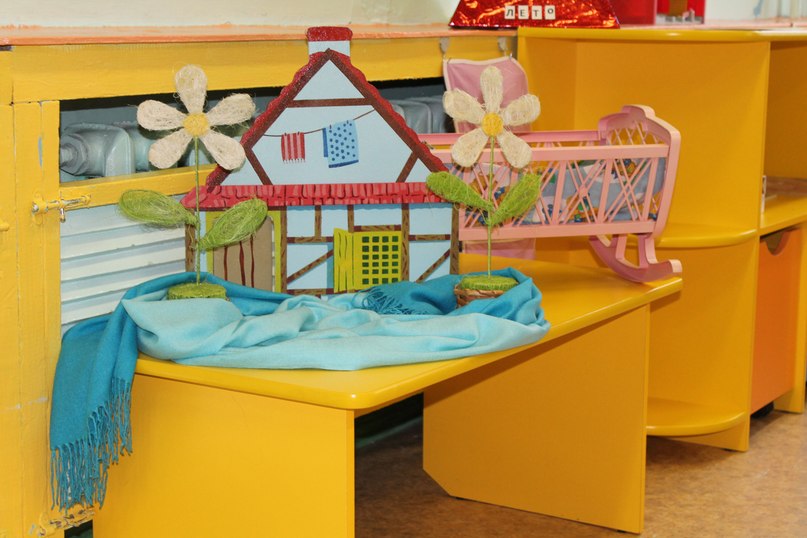 А пока Мурка спит, мы приготовим ей сюрприз. Ребята, на картине изображена наша Мурочка со своими детками, посмотрите внимательно и скажите, чего здесь не хватает. ( хвостиков у котят). Давайте их приклеим. Молодцы, замечательно получилось.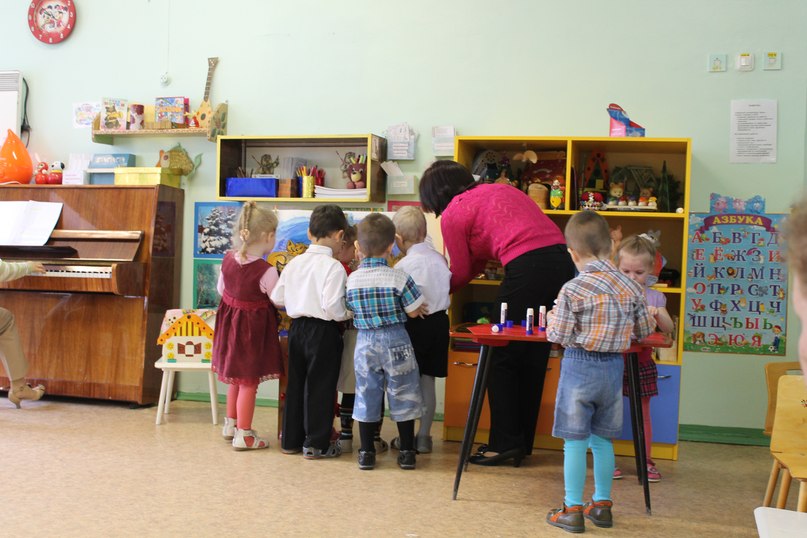 Восп.: Ребята, а кошечка наша всё ещё спит. Давайте её разбудим, позовём её – кис-кис-кис. ( все вместе). Не хочет Мурка просыпаться. А я придумала, давайте сядем на весёлую карусель и покатаемся. Мурка услышит наше веселье и проснётся. Дети встают в хоровод.      «КАРУСЕЛЬ»:                            Ой - да, ой - да, на качели сели                             Ой - да, ой - да, песенку запели                             А потом еще раз                            Быстро раскачались,                           Все у нас, все у нас,                           Весело смеялись.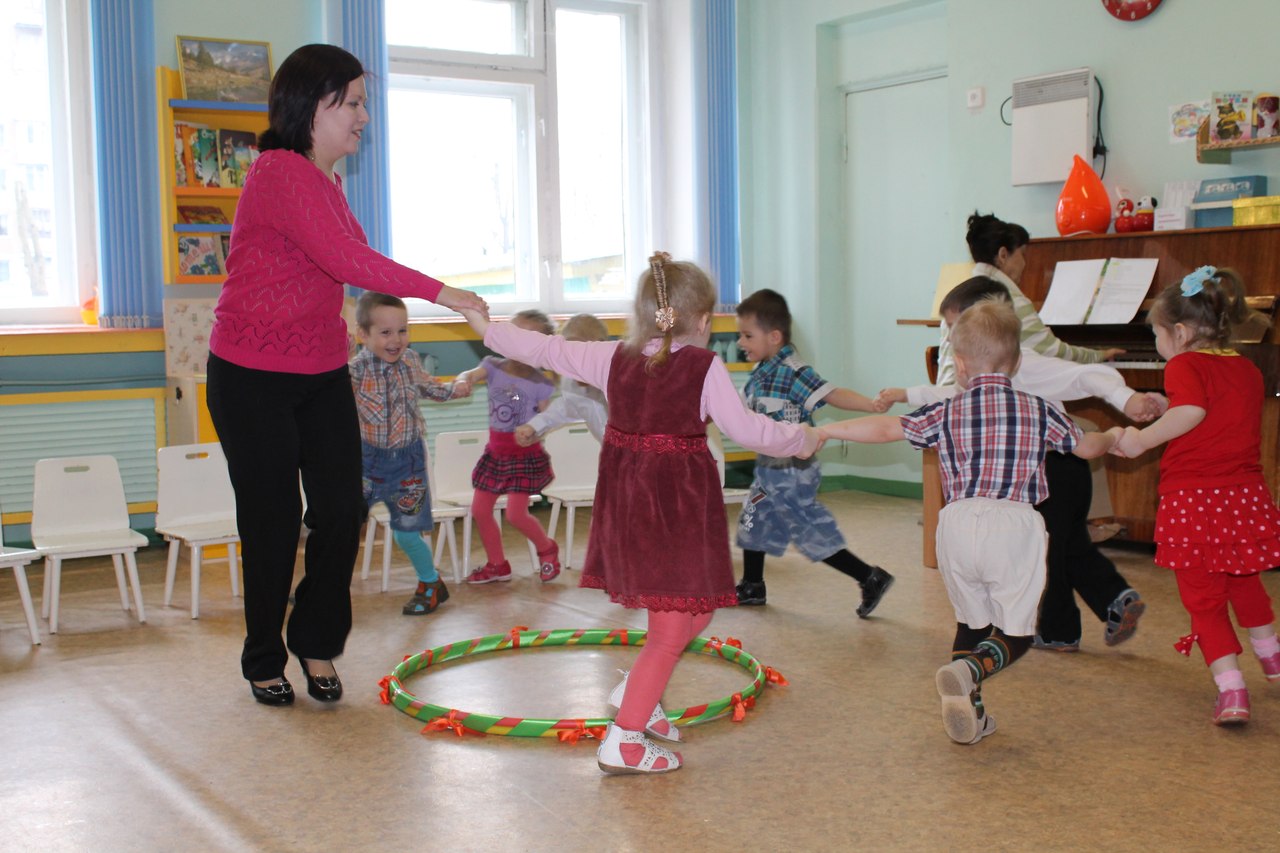 Восп.: Мурка, а мы приготовили тебе сюрприз : мы тебе дарим картину, на которой изображена ты и твои котята.Мурка: Спасибо, ребята. Мне и правда пора бежать к своим котятам, они меня  заждались. До свидания! Мне с вами было очень интересно. ( до свидания, киска)Восп.: Ребята, понравилось вам на занятии?            Кто приходил к нам в гости?             Как её звали?            Какой сюрприз мы приготовили Мурке?            Ребята, на занятии вы были очень внимательными, отвечали на мои вопросы. Я вам говорю огромное спасибо, вы меня очень порадовали.  Давайте скажем спасибо гостям за внимание.